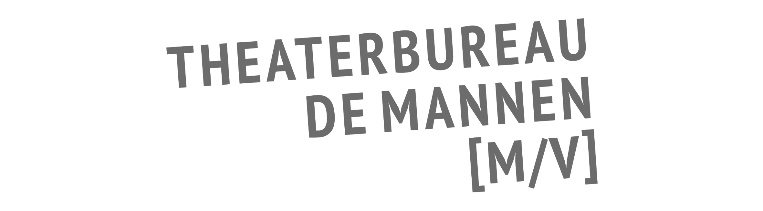 SEIZOEN 2019 – 2020GENRE: TONEELTheatergroep Suburbia	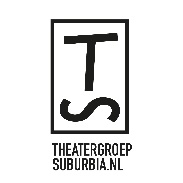 Vijand van het volkHet lot van een klokkenluider150 woorden: Aangrijpend, spannend, oergeestig en nog steeds actueel: de Noorse schrijver Henrik Ibsen schreef Vijand van het volk in 1882. Deze moderne klassieker over corruptie en milieuvervuiling is nu op tournee in de eigentijdse en veelbesproken bewerking van de Schaubühne Berlin. Theatergroep Suburbia speelde deze versie van Vijand van het volk met groot succes voor het eerst in Nederland en ontving een sterrenregen van de media. Nu komt de lang verwachte reprise, gespeeld door een nieuwe generatie topacteurs. Vijand van het volk gaat over politieke intriges, fake news en integriteit. Zet de klokkenluider Thomas Stockmann zijn jonge gezin en zijn carrière op het spel voor zijn idealen? Zullen zijn familie en vrienden hem steunen of laten ze hem keihard vallen?100 woorden: Aangrijpend, spannend, oergeestig en nog steeds actueel: de Noorse schrijver Henrik Ibsen schreef Vijand van het volk in 1882. Vijand van het volk is de ultieme ever green over politieke intriges, fake news en integriteit. Zet de klokkenluider Thomas Stockmann zijn jonge gezin en zijn carrière op het spel voor zijn idealen? Zullen zijn familie en vrienden hem steunen of laten ze hem keihard vallen?Theatergroep Suburbia speelde Vijand van het volk eerder met groot succes en ontving een sterrenregen van de media. Nu komt de lang verwachte reprise, gespeeld door een nieuwe generatie topacteurs.Tekst: Henrik Ibsen /  Vertaling: Léon van der der Sanden / Regie: Albert Lubbers / Spel: Hanne Arendzen, Xander van Vledder, Justus van Dillen, Ruben Brinkman, Wouter Van Lierde, Titus Boonstra en anderenDe pers over Vijand van het volk:“Regisseur Albert Lubbers en zijn acteurs bewijzen overtuigend dat idealen fragiel zijn, en het waard zijn om te worden verdedigd.” – Theaterkrant ****“Xander van Vledder speelt Ibsens beroemde vierde akte op indrukwekkende wijze.” – de Volkskrant **** 